Festival prava djeceČlanovi Volonterskog kluba Tadija aktivno su sudjelovali na Festivalu prava djece i promociji stvaralaštva djece i mladih.Učenici su pogledali kratki film koji su snimili srednjoškolci o životu bez mobitela, raspravljali o prednostima i nedostatcima korištenja mobitela te navodili aktivnosti koje bi mogli raditi u svoje slobodno vrijeme, a da nisu na mobitelu.Da bi bilo još zanimljivije, voditeljice Kluba, učiteljica Andreja Žitković i pedagoginja Ivana Mašić, postavile su učenicima izazov - 24 sata bez mobitela! Učenici su s elanom krenuli isključivati svoje uređaje. Drugi dan voditeljice su dobile povratnu informaciju koliko su učenici izdražali. Neki su brzo odustali jer im je mobitel trebao na nastavi, neki nakon škole, neki navečer, a najduži period bez mobitela bio je do jutra. Voditeljice se zahvaljuju učenicima na prihvaćanju izazova. Poanta i nije ostati bez mobitela jer imaju i dobre strane, ali korištenje treba držati pod kontrolom.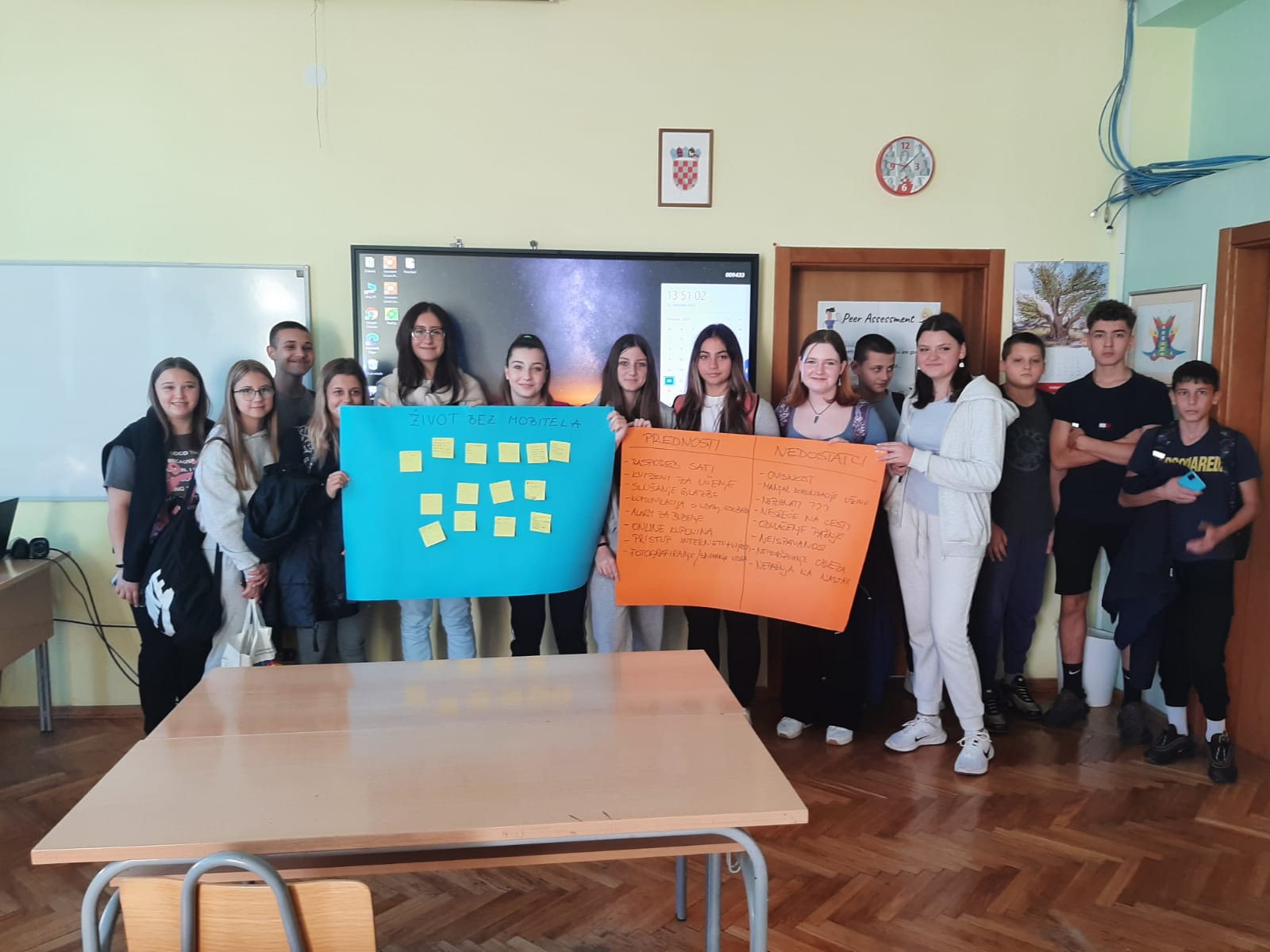 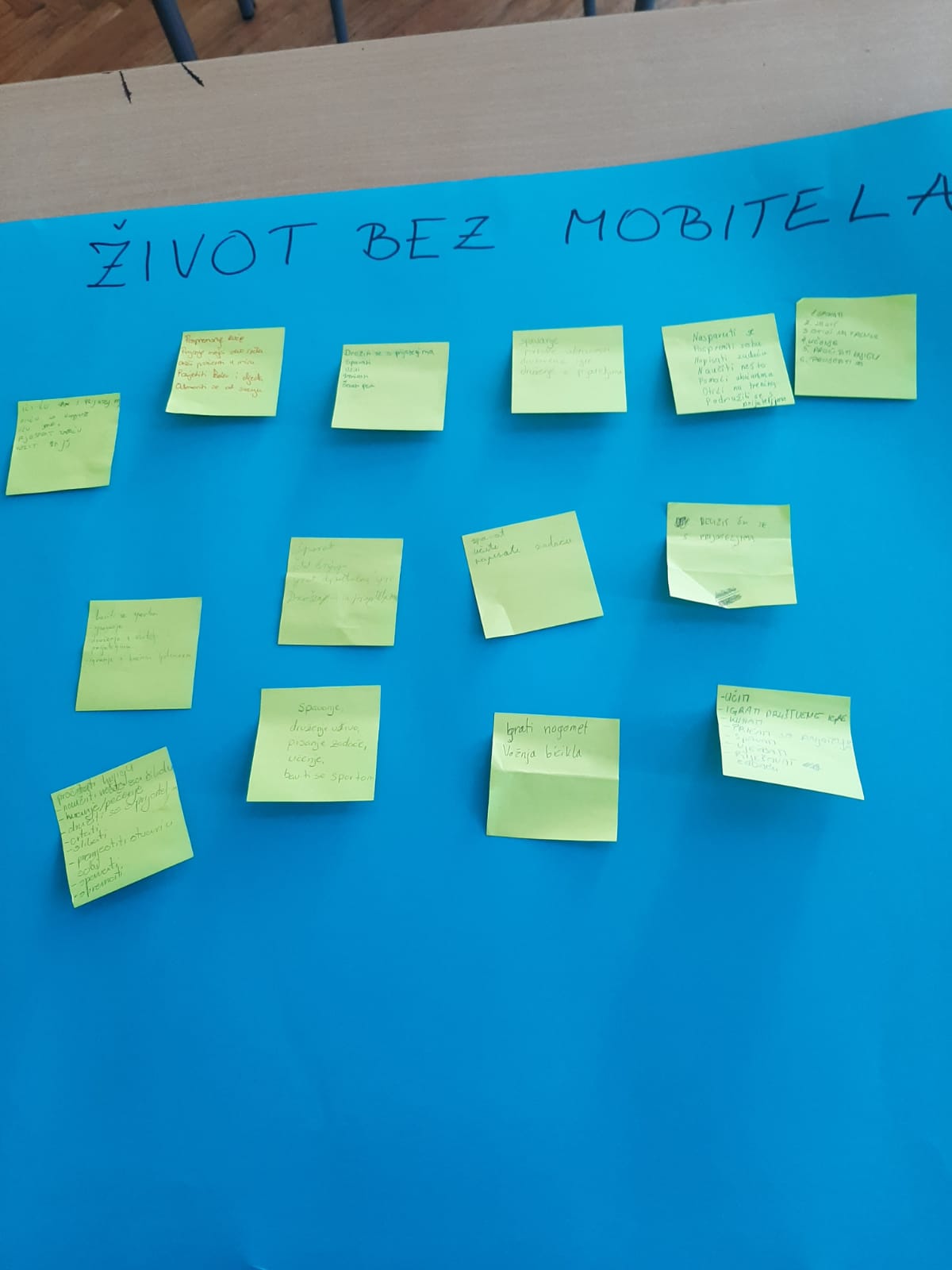 